NOTE: Authoritative Islamic texts are the Qur’an and Hadith. The Qur’an is the revealed word of Allah (verse numbers differ slightly in different versions). Sura always stands for a chapter in the Qur’an. Islamic belief is that Muhammad is the perfect example to be followed by all Muslims. Whatever he said, practiced or approved is called Hadith. There are six different sets of authentic ahadith (Hadiths): Bukhari, Muslim, Abu Dawud, Tirmizi, Sunnan Ibn Majah and Sunnan Nasa’i. This pamphlet is intended to show the teachings and examples of Muhammad, and is not intended to be offensive to Muslims; many Muslims may have little real knowledge of what their god, Allah and their prophet has said on this topic. 	It is important that we diligently seek after the Truth of His revealed Word and we know that, if we do, God will guide us. The Scriptures, in fact, record many hundreds of prophecies that point to Jesus [Isa]. Since the Qur’an records that Jesus told people to “fear Allah and obey Me” (Sura 43:63), and that in Sura 7:158 Muslims are told to believe in Jesus and His Scriptures [Torah and Gospels], it is important for Muslims to know what the prophets in the Torah say about Jesus. (However, many believe that the Gospel [Injil] has been corrupted—but to find out how we can know that the Scriptures have not been corrupted, see our tract on the Authenticity of the Bible.)So, who is the Glorified Jesus?	It was difficult for many Jews to accept Jesus as their Messiah (Greek ‘Christ’). Some of them thought that He was a great teacher, a prophet, or miracle worker while others said he was performing miracles with the help of Satan. Still others - such as King Herod - said that Jesus was John the Baptist who had risen from the dead. While some tried to make Him their earthly king, others acknowledged Him for who He really was, the promised Messiah.   Those who were earnestly seeking after God and seriously searching the Old Testament recognized that the Messiah had two major roles. These might at first appear to contradict each other. The first and foremost is that of the ‘Suffering Messiah’ and the other is of the ‘Ruling Kingly Messiah’. Most Jewish teachers of the Law were seeking the Kingly Messiah and so overlooked His role as the suffering servant who would save. The way to the crown is through the cross! Now, the idea of the messiah being the Word of God is of infinite magnitude, but He first had to suffer for our salvation - as predicted by the Prophets over centuries before His birth.  The above references are not an exhaustive list.  It is very clear that the Glorified Messiah is the same as the Suffering Messiah who, according to Isaiah 52:12, says: He Himself bore the sin of many (Matthew 26:28; Hebrews ), and interceded for the transgressors (Hebrews ; Ephesians 1:7). Hebrews 4:15 adds, “For we do not have a high priest who cannot sympathize with our weaknesses, but One who has been tempted in all things as we are, yet without sin.” This is great news for those who accept the Messiah as their Lord and Saviour! Furthermore, He has promised to return and receive His followers, but He is also returning as the judge (John 5:22-23).  Remember! God has only given one name by which we can be saved (Acts 4:12). Jesus came to save sinners such as you and me. Now you have an opportunity to find out more for yourself.  We are offering you a copy of the Holy Bible and “The Life of the Messiah” DVD absolutely FREE, just by contacting us.Read the Holy Bible online: http://www.ibs.org/biblesWatch the Jesus Film online: http://www.jesusfilm.org/languagesMizan ul HaqqEmail: anymorequestions@gmail.comThe Glorified Messiahin Prophecies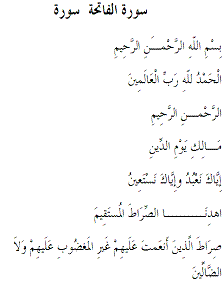 Sura ‘Al-Fatiha’ (The Opening) 1:1-7In the name of Allah, the Beneficent, the Merciful. Praise be to Allah, Lord of the Worlds, The Beneficent, the Merciful. Master of the Day of Judgment, You (alone) we worship; You (alone) we ask for help. Show us the straight path, The path of those whom You have favoured; Not the (path) of those who earn Your anger nor of those who go astray.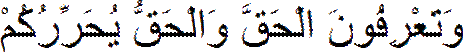 Jesus said: “...and you will know the truth, and the truth will set you free.” (John 8:32)Warning—This pamphlet contains words of the Qur’an in Arabic and English. Please use appropriately.The O.T Prophecies about the Glorified Messiah The Messiah is from eternity; Isaiah 9:6His glory and incarnation shall be seen; Psalm 102:19, 21; Isaiah 35:4; 40:5, 9 The Prophet Isaiah saw His glory; Isaiah 6:5The Messiah will purify His people; Ezekiel 36:25; Isaiah 52:15 Seed of a woman, and born of a virgin Genesis ; Isaiah ; Descendent of Abraham, Isaac, Jacob, Judah and David; Genesis 3:15; Genesis 12:3; 17:19; 18:18; 21:12; 26:4; 28:14; 49:8,10; Psalm 132:11The desire of all nations shall come to His temple; Haggai 2:7 The salvation which the people were waiting for; Genesis 49:10 A Prophet like unto Moses; His word must be hearkened to: Deuteronomy 18:15, 18-19Kings will come and pay Him homage and bring gifts; Psalm 72:10 The Anointed One, anointed by the Holy Spirit; Psalm 2:2, 6; Psalm 45:5; Isaiah 11:2; Isaiah 60:1-2 Birth of The Messiah in ; Micah 5:2Christ will do marvellous work among His people; He will do miracles; Christ stills the storm; Psalm 65:7; 107:24-30; Is. 29:14; 35:5-6 Christ will purify His people and bring a new covenant: Jeremiah 31:31-33; Ezekiel 36:25Christ is the salvation which the people were waiting for: Genesis 49:10; Isaiah 46:12-13Christ is the redeemer and mighty to save; Psalm 130:7-8A priest forever after the order of Melchizedek; Psalm 110:4He is the Lord who redeems; Psalm 103:4; Isaiah 25:9; 43:11; Isaiah 45:21; Hosea 1:7; Hosea 13:4; Zechariah 9:16Salvation is given by calling on the name of the Lord; Joel  He will justify many and bear their iniquities; sins are forgiven for His sake; Isaiah 43:25; Isaiah 53:11The Redeemer despised; His humiliation and exaltation; Psalm 8:5-6; Isaiah 49:7 The resurrection of Christ is seen; Psalm 118:15,17; Hosea The Messiah will open eyes of the blind; Isaiah 42:7The Prophecies fulfilled in New TestamentJohn 1:1Matthew 1:21; John 1:1,14 John 12:40-41Acts -39; ; Titus 3:5-6; Heb. 9:13-14 Matthew 1:22-23 Matthew 1:1-3; Luke 3:23-34; Acts 3:25; Romans 9:7; Galatians 3:16; 4:4Luke 2:22Luke 2:26,30; 1 Peter 1:10John 5:45-47; John 12:48-50Matthew 2:10-11Matthew 1:21; 2:2; Luke 4:18; Acts ; ;Hebrews 1:9; Revelation 14:1Matthew 2:1-6Matthew 8:26; 11:4-6; Mark -41; 1 Corinthians 1:18-25Acts 2:38-39; Hebrews 8:6-13Luke 2:26,30; Romans 10:8; I Peter 1:10John 3:16; Ephesians 1:7Hebrews 6:20Acts ; Rom ; I Peter 1:18-19Acts  Romans 5:18-19; Acts13:38-41; I Peter 2:24; I John 2:12 John 8:48; Hebrews 2:9Luke 24:5-7; I Cori 15:54-55; Ephesians 1:7Matthew 11:5The O.T Prophecies about Messiah, the KingKiss the Son the kiss of acceptance: Psalm  Elijah the prophet will be sent before the Lord; Malachi 4:5The glorified King (the chief shepherd); Psalm 24:7Christ will sit on the throne of David; Hosea 3:4-5The millennium kingdom; Isaiah 11:1-9; Ezekiel 37:24His Kingdom shall be forever; Psalm 89:3-4,29,37Christ the Lawgiver, King and Judge of all the earth; Genesis 18:25; Isaiah 33:32All those who go down to dust shall bow before Him: Psalm Christ the Son and Lord of David; Psalm 110:1All power is given to Him; the Lord’s power; Psalm 2:8; Psalm 78:65Different titles of Christ; The I Am; Isaiah 43:10; Isaiah 47:4; 48:12 Christ is the First and the Last; the Intercessor: Isaiah 44:6; 59:16Shall be called the Lord Our Righteousness; Jeremiah 23:6Christ the Lord of host; the Sun of Righteousness; the Prince of Peace; Isaiah 9:6; Amos 9:6; Malachi 4:2He is God (Make straight in the desert a highway for our God); Isaiah 40:3The Prophecies fulfilled in the New TestamentJohn ; ; Revelation 6:16-17 Luke 1:17; Matthew ; -13;1 Peter 5:4Romans 11:25-26 John 10:16; Matthew 9:36 Luke 1:32-33 John 5:22-23 Philippians 2:10 Matthew 22:21-45; Mark 16:19; Acts 2:34-35Matthew 28:18; Mark 4:38-41John 6:35; 8:12,28,58; 10:9,12; 11:25; 14:6; 15:1; Colossians 1:14Hebrews 7:25; Revelation 1:17 I Corinthians 1:30 Matthew 11:29-31; Lk 1:78-79; John 16:33; 1 Peter 2:6 Matthew 3:3; John 20:28